HOA DUONGMarketing and Launching New BusinessAddress Shiga, 25, 5220066Phone 8107021971921E-mail duongquynhhoa96@gmail.comReading bookCookingTravelling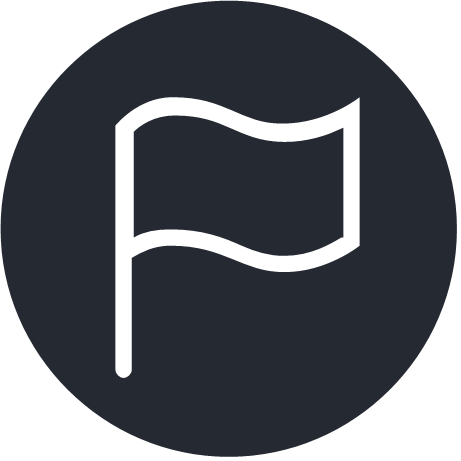 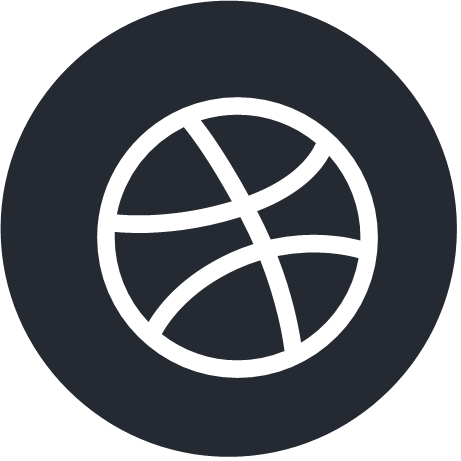 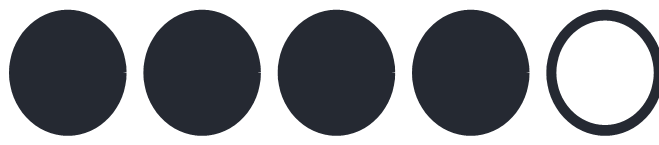 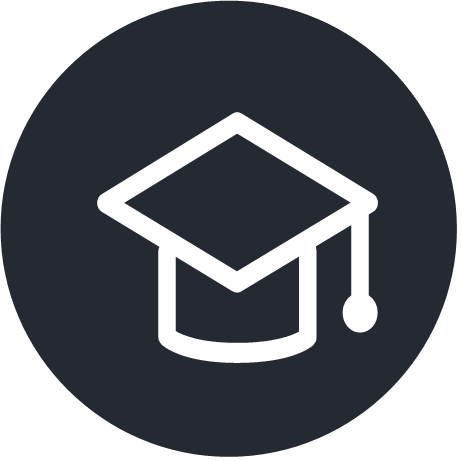 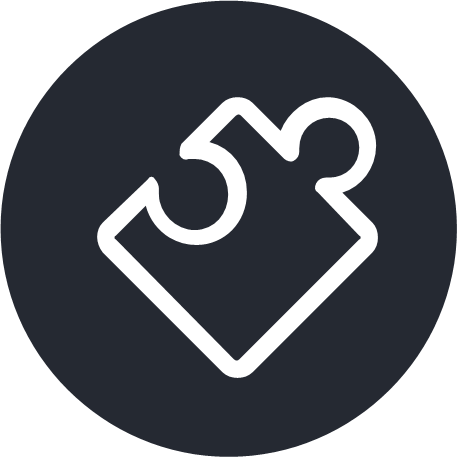 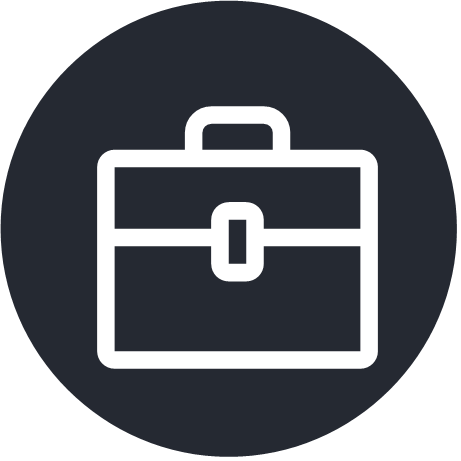 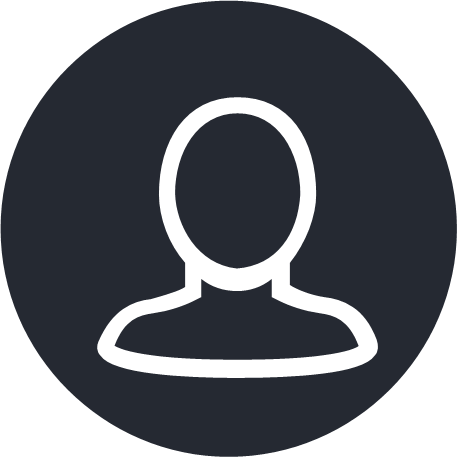 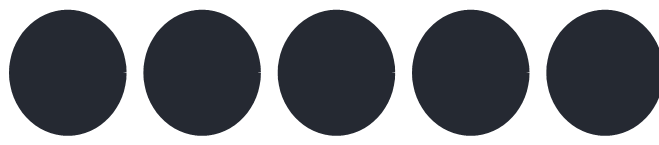 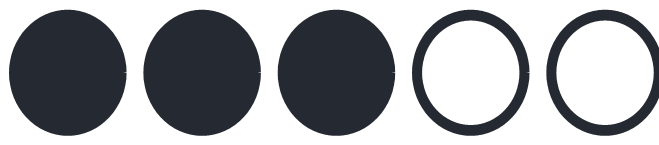 